Dear ApplicantOn behalf of the Board of Directors for The Romero Catholic Academy, we would like to thank you for your interest in the post of SENCO within our Multi Academy Company.The closing date for receipt of applications is via email to HR at hr@romeromac.com by 12 noon Monday 8th February 2021.  Interview and Observation date w/c 8th February 2021.  This letter is intended to help you complete the application form. Please read it carefully before the completion of your application form. If you have any difficulties, please contact HR at hr@romeromac.com  The application form is your opportunity to provide all the information we will require to help us understand how you meet the requirements of the job. Similarly, it plays an important part in the selection process allowing us to short-list candidates for interview and helping as a basis for the interview itself. To ensure fairness to all applicants, short-listing decisions are based solely on the information you supply on your application form. Even if we already know you as a current or previous employee, it is important that you complete the form in full. All vacancies are accompanied by a job description and a person specification setting out the main duties and responsibilities of the post in the job description, and the knowledge, skills and experience we are looking for in the person specification. Please read this information carefully as you will not be short-listed for interview unless you meet the essential criteria described in the Person Specification. Depending on the number and quality of applications, it may not be possible to shortlist for interview all candidates who meet the Essential Criteria. However, we guarantee to interview all disabled applicants who meet the Essential Criteria. We are unable to accept CVs so please do not attach your CV, references, or copies of educational certificates to your form. If there is insufficient room on the form in a particular section, you can simply attach an extra page and mark it clearly with your name and the job title, indicating the number of the relevant question.The ‘Relevant skills & experience' section of the form is your opportunity to tell us specifically why you wish to apply and what makes you a suitable applicant. You should include anything you feel would be useful in support of your application telling us as much as possible about yourself in relation to all the items listed in the job description.Please remember that those involved in the selection process cannot make assumptions about you. - tell us everything relevant to your application and complete all the sections on the form.Data Protection Information provided by you as part of your application will be used in the recruitment process. Any data about you will be held securely with access restricted to those involved in dealing with your application and in the recruitment process. Once this process is completed the data relating to unsuccessful applicants will be stored for a maximum of 6 months and then destroyed. If you are the successful candidate, your application form will be retained and form the basis of your personnel record. By signing and submitting your completed application form you are giving your consent to your data being stored and processed for the purposes of the recruitment process, equal opportunities monitoring and your personnel record if you are the successful candidate. Romero Academy reserve the right to check the validity and accuracy of your application if successful.Equal Opportunities Information provided by you on the Equal Opportunities Monitoring Form will be used to monitor our equal opportunities policy and practices. This part of the form will be detached from the main body of the application form and will not form any part of the selection process. Work Permits Under the Asylum and Immigration Act, we are required to check that anyone taking up employment with us has the legal right to work in the UK. Shortlisted applicants will be asked to provide us with documentary evidence to support their entitlement to work in the UK prior to any offer of employment being made. DBS Checks In line with our safeguarding and child protection policy, all employees and volunteers working in specific roles at the Academy will be subject to satisfactory clearance being obtained from the Disclosure and Barring Service. The check will be undertaken as part of the appointment process with the successful candidates. If you are invited to interview, you will be asked to bring this information with you.PLEASE NOTE We will take up references for all shortlisted candidates prior to interview and reserve the right to validate all information entered on the application form.  Please ensure that any person who is asked to act as a Referee knows this information and is available to give a reference during this time.We expect all our staff and employees to be in sympathy with our Catholic values and help us to achieve the vision that we have set ourselves to work towards. A summary copy is included for your information. 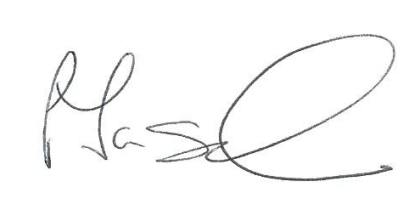 Patrick TaggartAcademy Business DirectorThe Romero Catholic AcademyThe Romero Multi Academy Company“Securing 3-19 Catholic Education in Coventry”“This is what we do:We plant the seeds that one day will grow.

We water seeds already planted, knowing that they hold future promise.

We lay foundations that will need further development.

We provide yeast that produces far beyond our capabilities.”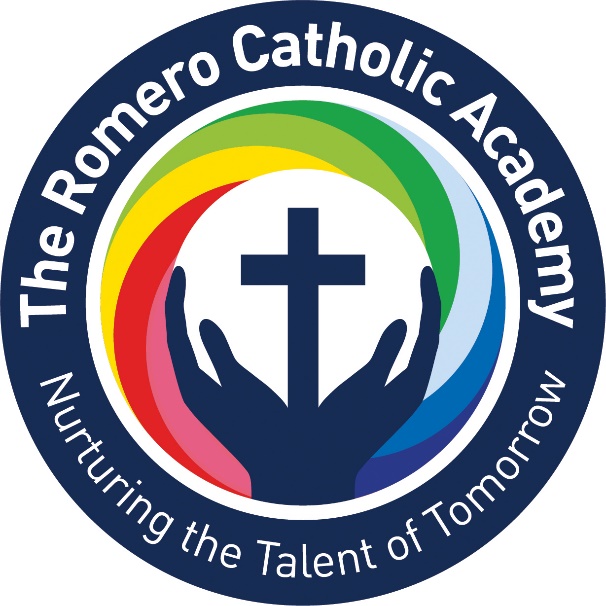 Each school retains its own unique ethos and mission recognising the local community it serves. However, our unified Mission states that,“We are a Christ-centred Communities dedicated to faith formation, academic excellence and individual growth for our young people, all rooted in the Gospel message of Jesus Christ.”Our SchoolsThe following schools are within The Romero Catholic Academy:-Secondary School:-
Cardinal Wiseman Catholic School Primary Schools:-
Corpus Christi Catholic Primary SchoolGood Shepherd Catholic Primary SchoolSacred Heart Catholic Primary SchoolSt Gregory Catholic Primary SchoolSt John Fisher Catholic Primary SchoolSt Patrick Catholic Primary SchoolSS Peter and Paul Catholic Primary School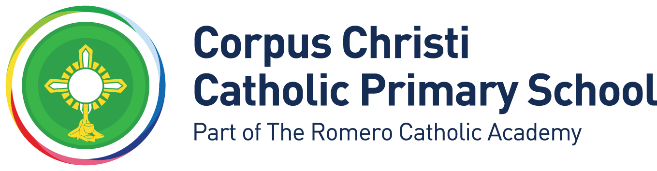 Grade:		               Teachers Pay Scale & TLR2a, £2873.00 per annum,  negotiable up to                                                                      a TLR2b for a suitably experienced candidateStart: 		Easter 2021Contract: 	Permanent This appointment is with the Academy Committee of the school. The post-holder will, by personal example, promote the Catholic ethos and Mission of the school, ensuring that it permeates all aspects of the life of the school.This job description may be amended at any time, following consultation between the Principal and the Post-holder. It will be reviewed annually.Core PurposeWith the support of the Principal, to take responsibility for the day to day operation of provision made by the school for pupils with special educational needs, disability or a medical condition.  The SENCO is a key position within the school and as such has a place as part of the Leadership Team.Overall ResponsibilitiesTo lead, manage, develop, and maintain high quality SEND provision which enables quality teaching, excellent learning outcomes and success for all pupilsTo be responsible for the day-to-day operation of the SEND policyTo model effective teaching as required, to coach and train colleagues across the schoolTo keep all aspects of paperwork including records and policies, up-to-date and actioned, as appropriateStrategic direction and development of SEND provision Contribute to a positive ethos in which all pupils have access to a broad, balanced and relevant curriculumSupport all staff in understanding the needs of SEND pupilsEnsure SEND local offer (information report) is current and publicised for all stakeholders on an annual basisEnsure SEND Policy is reviewed, reflects current practice and is publicised for all stakeholders on an annual basisEnsure understanding of the SEN Code of Practice, and implementation of the graduated approach to providing SEN supportDevise and promote plans to ensure the needs of pupils with SEND are met and they are reflected in the school development planRegularly monitor progress against targets for pupils with SEND from teachers’ plans, evaluate the effectiveness of teaching and learning by work analysis and use these analyses to guide future improvementsParticipate in Pupil Progress MeetingsAnalyse and interpret relevant school, local and national information relating to pupils with SEND and advise the Head teacher on the level of resources required to maximise achievementLiaise with staff, parents, external agencies and other schools to co-ordinate their contribution, provide maximum support and ensure continuity of educational provision for pupils with SENDDevelop partnerships with parents to ensure their views are considered and acted upon appropriatelyEnsure pupils with SEND are enabled to share their views and these are acted upon appropriatelyEnsure all appropriate funding streams are accessed to support pupils with SENDIf required, to chair annual reviews, case conferences and meetings effectivelyOversee, and co-ordinate, pastoral support for pupils, as requiredSafeguardingAct as a point of reference and advice on Safeguarding mattersUndertake regular Safeguarding training and updatesSupport the Principal with Safeguarding Training and InductionMeet weekly with the Principal on Safeguarding issuesTeaching and learningSupport the identification of and disseminate the most effective teaching approaches for pupils with SENCollect and interpret specialist assessment data on SEND to inform practiceWork with pupils, class teacher, Year Group Leaders and Leadership Team to ensure realistic and challenging expectations of pupils with SENDMonitor the use of resources, teaching activities and target setting and develop and maintain a recording system for progress of pupils with SENDLeading and managing StaffAchieve constructive working relationships with Class Teachers, Teaching Assistants and the Learning Support Assistants to review the needs, progress and targets of pupils with SENDProvide regular information to Senior Leadership Team (SLT) and Local Academy Committee on the effectiveness of SEND provision and outcomesCarry out Performance Management of LSAsWork with the Principal and Local Academy Committe to ensure the school meets its responsibilities under the Equality Act 2010 with regard to reasonable adjustments and access arrangementsAdvise and contribute to all aspects of SEND training to ensure the professional development of staffLiaise with the relevant Teacher where a looked after pupil in the school has SENDParents and the school community Play a full part in the life of the school communityWork with parents and families who have a child with SEND offering support and guidanceLiaise with early years providers, other schools, educational psychologists, health and social care professionals, and independent voluntary bodiesEncourage parents to participate in the life of the school in a variety of waysManaging own performance and developmentDemonstrate resilience and resourcefulnessHold or be willing to undertake training for the National SEN QualificationMaintain own wider professional networkTake responsibility for own professional developmentParticipate in the school’s appraisal and professional development scheme, ensuring that objectives are set and met within the agreed time-scaleThink creatively and imaginatively to anticipate and solve problems and identify opportunitiesUse of ResourcesIdentify appropriate resources to promote and support the achievements of SEND children and ensure they are used efficiently, effectively and safelyAdvise on the deployment of the school’s delegated budget and other resources to meet pupils’ needs effectivelyOversee and monitor appropriate budget allocations in liaison with the Principal and Finance ManagerAdditional responsibilities and general requirements – to:Undertake any professional duties commensurate with the grade of the post, reasonably delegated to by the PrincipalUphold the values and Christian ethos of St Catherine’s Catholic Primary School & Pre-schoolDemonstrate commitment to equal opportunities for all in the school community, opposing strongly any form of discriminationAttend and participate in relevant training sharing the knowledge and ideas gained with colleaguesPost holders will be accountable for carrying out all duties and responsibilities with due regard to the Romero Catholic Academy’s Equal Opportunities Policy.Duties which include processing of any personal data, must be undertaken within the corporate Data Protection Guidelines (Data Protection Act 2018)Responsible for: 	n/aResponsible to:	PrincipalAgreed by.................................................... Date ................................Principal................................................ Date ..................................Review date:  This job description will be reviewed in September 2021 but may be reviewed before this date should the duties changeThis post is exempt from the provisions of the Rehabilitation of Offenders Act 1974.  A Disclosure and Barring Service (DBS) will be required prior to appointment. This Academy is committed to safeguarding and promoting the welfare of children and young people and expects all staff and volunteers to share this commitment.All duties and responsibilities must be carried out with due regard to the Romero Catholic Academy’s Health and Safety Policy.Post holders will be accountable for carrying out all duties and responsibilities with due regard to the Romero Catholic Academy’s Equal Opportunities Policy.  Duties which include processing of any personal data, must be undertaken within the corporate Data Protection Guidelines (Data Protection Act 2018)EssentialDesirableEvidenceQualifications/Education:Qualified Teacher StatusANational SENCO Qualification (or willingness to study for this)AEvidence of continuous INSET with particular reference to Special Educational Needs (SEN) and Safeguarding issues e.g. PreventAKnowledge, Skills & Experience: Qualified teacher with at least four years experience in the primary sectorAIEvidence of continuing professional developmentAIExperience of leading a team of teachers on the curriculum initiativeAIExperience of training other teachersAIExperience of working alongside other teachers in the development and learningAIExperience of setting targets and monitoring, evaluating and recording progressAIExperience of Safeguarding issues AIExperience of teaching the whole primary age range dealing with a range of SENAIThe SEN Code of Conduct and its practical applicationAIThe EHCP statementing process and the evidence neededAIBehaviour management techniques for groups and individualsAIGood understanding of curriculum and pedagogical issues related to extending pupil performance and the development of thinking skillsAIGood understanding of all aspects of SafeguardingAIGood understanding of factors promoting effective transfer of learners from one phase of education to the nextAIGood understanding of the principles behind school improvement including school improvement planning, monitoring, review and evaluation of progressAIUsing comparative information about attainmentAIThe funding support mechanism for SENAIThe roles and responsibilities of educational psychologists and of learning and behaviour support servicesAIPastoral support plansAIAn understanding of the broader and primary context and Government         initiatives to raise achievementAIGood understanding of the principles behind project management including    planning, monitoring, review and evaluation progressAIEmpathise with the challenges of SEN pupils in the classroomAIOrganise and sustain systematic support from a variety of providers for a range of SENAIManage the co-ordination of Learning Support Assistants in support of SEN pupilsAIAdvise and motivate teaching staff with SEN initiativesAIPresent clearly a wide range of specialised information to both educationalists and non-educationalistsAIMake consistent judgements based on careful analysis of available evidenceAIExcellent classroom practitionerAIGood communication skills, both written and oralAIGood presentation skills with the ability to enthuse and motivate othersAIGood organisation skillsAIConfident in the use of information and communication technology.AIGood influencing and negotiation skillsPersonal Qualities:Willingness to share expertise, skills and knowledgeAISensitivity to the aspirations, needs and self esteem or othersAICommitment to team workingAIWillingness to address challenging issues with clarity of purpose and diplomacy AIPreparedness to attend national and regional venues for meetings and training sessions